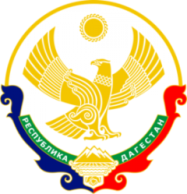 Муниципальное бюджетное общеобразовательное учреждение «Средняя общеобразовательная школа №5 с. Нижнее Казанище»368205.  РД,  Буйнакский район, с. Нижнее Казанище                                                             е-mail:  n-Kazanische_school5@mail.ruВнеклассное чтение в 8 классе«Темирболат Бийболатов»Внеклассное чтение является необходимым и важным звеном в области обучения  языку. Цель этих занятий - обеспечить целенаправленное руководство самостоятельным чтением учащихся доступной им по содержанию разнообразной литературы.    	Проведено внеклассное чтение в  8 классе. Тема была выбрана не случайно. 140-летие поэта, переводчика, театрального деятеля Темирболата  Бийболатова. Ученики с удовольствием читали произведения поэта. Были прочитаны не только произведения Темирболата Бийболатова, но и произведения французского писателя (Эжен Потье) и русских писателей (А.С.Пушкин,Н.А.Некрасов), переведенных Темирбулатом Бейболатовым. 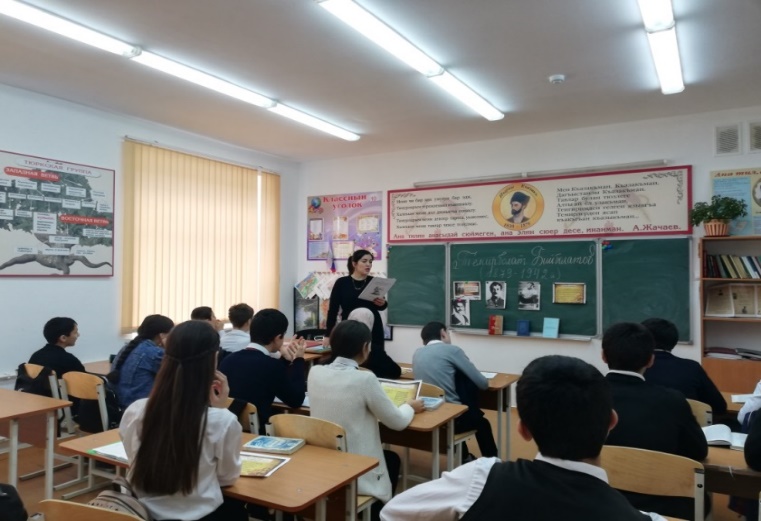 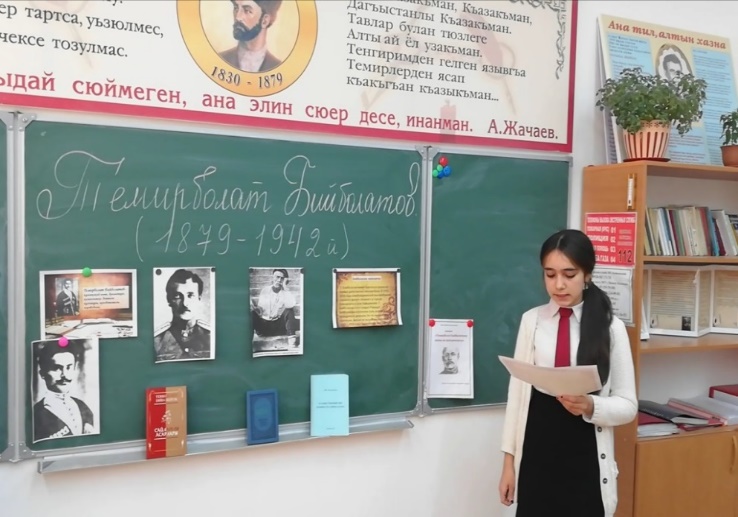 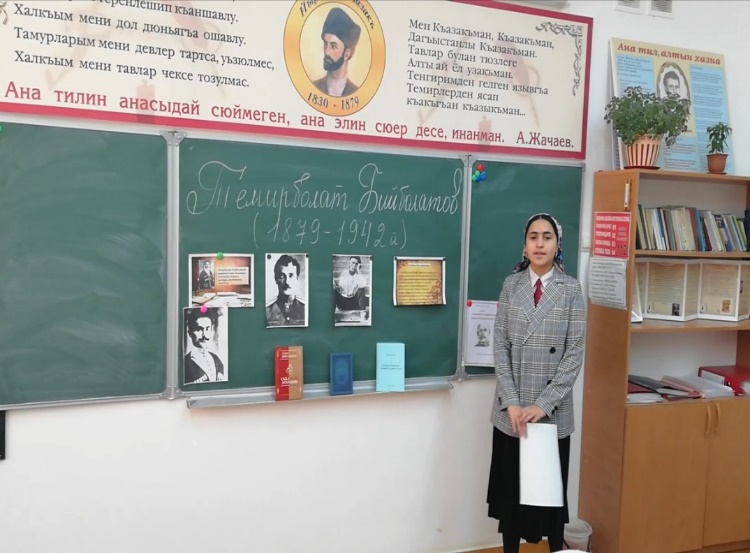 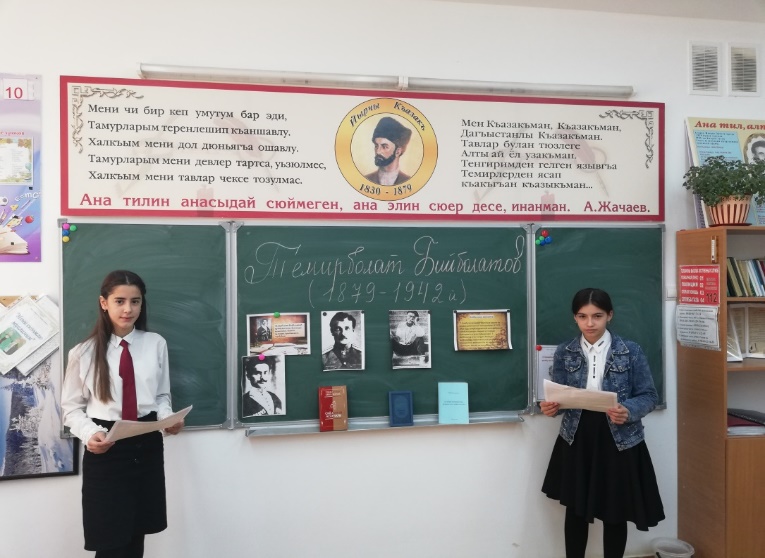 